Проект 46.6 о внесении изменений в решение от 27.12.2016 г. № 43 «Об установлении налога на имущество физических лиц»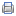 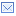 ПРОЕКТСовет Старонижестеблиевского сельского поселенияКрасноармейского районаРЕШЕНИЕ«__»_________2017 года                                                                          № ___станица СтаронижестеблиевскаяО внесении изменений в решение Совета Старонижестеблиевского сельского поселения Красноармейского района от 27 октября 2016 года № 43 «Об установлении налога на имущество физических лиц»В соответствии с Федеральным законом от 6 октября 2003 года № 131 – ФЗ «Об общих принципах организации местного самоуправления в Российской Федерации», главой 32 Налогового кодекса Российской Федерации Федеральным законом от 30.09.2017 года № 286-ФЗ «О внесении изменений в часть вторую Налогового кодекса Российской Федерации и отдельные законодательные акты Российской Федерации», Законом Краснодарского края от 4 апреля 2016 года № 3368-КЗ «Об установлении единой даты начала применения на территории Краснодарского края порядка определения налоговой базы по налогу на имущество физических лиц исходя из кадастровой стоимости объектов налогообложения», Уставом Старонижестеблиевского сельского поселения Красноармейского района Совет Старонижестеблиевского сельского поселения Красноармейского района р е ш и л:Внести в решение Совета Старонижестеблиевского сельского поселения Красноармейскго района от 27 октября 2016 года № 43 «О налоге на имущество физических лиц» следующие изменения:Пункт 2 решения Совета Старонижестеблиевского сельского поселения Красноармейскго района от 27 октября 2016 года № 43 «О налоге на имущество физических лиц» изложить в следующей редакции:1.                 Налоговые ставки устанавливаются в следующих размерах исходя из кадастровой стоимости объекта налогообложения:4. Контроль за выполнением настоящего решения возложить на постоянную комиссию по вопросам экономики, бюджету, налогам и распоряжению муниципальной собственностью (Борисенкова).5. Настоящее Решение вступает в силу с 1 января 2018 года, но не ранее, чем по истечении одного месяца со дня его официального опубликования.Председатель СоветаСтаронижестеблиевскогосельского поселенияКрасноармейского района                                                                Т.В.ДьяченкоГлаваСтаронижестеблиевскогосельского поселенияКрасноармейского района                                                                      В.В.НовакОбъекты налогообложенияНалоговая ставка, %- гаражи и машино-места;       0,1- жилые дома; квартиры, комнаты;0,3-хозяйственные строения или сооружения, площадь каждого из которых не превышает 50 кв. м и которые расположены на земельных участках, предоставленных для ведения личного подсобного, дачного хозяйства, огородничества, садоводства или индивидуального жилищного строительства.- объекты незавершенного строительства в случае, если проектируемым назначением таких объектов является жилой дом;- единые недвижимые комплексы, в состав которых входит хотя бы одно жилое помещение (жилой дом);0,3- объекты налогообложения, включенные в перечень, определяемый в соответствии с п.7 ст.378.2 НК РФ, в отношении объектов налогообложения, предусмотренных абз. 2 п.10 ст.378.2 НК РФ;- объекты налогообложения, кадастровая стоимость каждого из которых превышает 300 млн. руб.      23) прочие 0,5